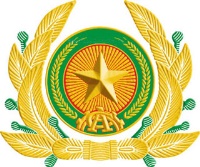 THỦ TỤC ĐỔI GIẤY CHỨNG NHẬN ĐĂNG KÝ XE, BIỂN SỐ XE TẠI PHÒNG CẢNH SÁT GIAO THÔNG BÌNH ĐỊNHTên thủ tụcĐổi giấy chứng nhận đăng ký xe, biển số xeSố hồ sơ TTHC         2.001721Trình tự thực hiệnBước 1: Chuẩn bị hồ sơ theo quy định của pháp luật.Bước 2: Chủ xe đăng nhập cổng dịch vụ công kê khai các thông tin vào Giấy khai đăng ký xe điện tử (theo mẫu số 01A/58) và nhận mã số thứ tự, lịch hẹn giải quyết hồ sơ qua địa chỉ thư điện tử hoặc qua tin nhắn điện thoại để làm thủ tục đăng ký xe tại cơ quan đăng ký xe.Nộp hồ sơ đề nghị đổi giấy chứng nhận đăng ký xe, biển số xe tại bộ phận tiếp nhận và trả kết quả Phòng Cảnh sát giao thông.Cán bộ tiếp nhận kiểm tra tiếp nhận và nhập mã hồ sơ đăng ký trực tuyến của chủ xe trên hệ thống đăng ký, quản lý xe để kiểm tra thông tin khai báo đăng ký trực tuyến của chủ xe; in Giấy khai đăng ký xe điện tử trên hệ thống; giấy tờ của chủ xe, giấy chứng nhận đăng ký xe hoặc biển số xe (đối với trường hợp đổi giấy chứng nhận đăng ký xe, biển số xe).Đối với chủ xe trực tiếp khai báo thay đổi màu sơn, cải tạo xe: Tiếp nhận giấy khai đăng ký xe có phê duyệt của lãnh đạo đơn vị đồng ý cho thay đổi màu sơn hoặc xác nhận của cán bộ đăng ký xe đối với khai báo xe cải tạo; kiểm tra thực tế của xe đối với xe cải tạo, thay đổi màu sơn. Trường hợp chủ xe khai báo trực tuyến trên Cổng dịch vụ công trực tuyến về việc thay đổi màu sơn, cải tạo xe, sau khi có phê duyệt của lãnh đạo đơn vị đồng ý cho thay đổi màu sơn, cải tạo xe hệ thống tự động ra thông báo cho chủ xe, để thực hiện đổi lại giấy chứng nhận đăng ký xe theo quy định.Bước 3: Thu giấy chứng nhận đăng ký xe (trường hợp đổi chứng nhận đăng ký xe), biển số xe (trường hợp đổi biển số xe). Trường hợp mất giấy chứng nhận đăng ký xe, biển số xe: Lập 02 bản thông báo ghi rõ họ tên, địa chỉ chủ xe, biển số xe, số máy, số khung, nhãn hiệu, số loại, loại xe (01 bản niêm yết công khai tại trụ sở, 01 bản lưu trong hồ sơ xe).Bước 4: Tìm kiếm xe trên hệ thống đăng ký, quản lý, kiểm tra đối chiếu kê khai của chủ xe. Hồ sơ đăng ký xe đầy đủ theo quy định: Cấp giấy hẹn cho chủ xe theo quy định.Bước 5: Thu lệ phí cấp đăng ký, biển số xe theo quy định.Bước 6: Thu giấy hẹn, trả giấy chứng nhận đăng ký xe, biển số xe cho chủ xe.  Cách thức  thực hiện+ Trực tiếp tại trụ sở trụ sở Phòng Cảnh sát giao thông Công an tỉnh (01B Ỷ Lan, Quy Nhơn, Bình Định).+ Nộp Giấy khai đăng ký xe điện tử trên Cổng Dịch vụ công quốc gia hoặc Cổng dịch vụ công Bộ Công an.+ Trả kết quả qua dịch vụ bưu chính.   Thành phần,   số lượng hồ sơ+ Thành phần hồ sơ:a) Giấy khai đăng ký xe (theo mẫu).b) Giấy tờ của chủ xe.c) Nộp lại Giấy chứng nhận đăng ký xe (trường hợp đổi lại đăng ký xe) hoặc nộp lại biển số (trường hợp đổi lại biển số xe).d) Trường hợp xe của cơ quan lãnh sự, tổ chức quốc tế và nhân viên nước ngoài phải có thêm: Giấy giới thiệu của Sở Ngoại vụ (đối với cơ quan lãnh sự); công hàm của cơ quan lãnh sự, cơ quan đại diện tổ chức quốc tế; đối với nhân viên nước ngoài phải xuất trình Chứng minh thư ngoại giao hoặc Chứng minh thư công vụ (còn giá trị sử dụng).+ Số lượng hồ sơ: 01 (một) bộ.Thời hạn giải quyết+ Cấp ngay biển số sau khi tiếp nhận đủ hồ sơ hợp lệ; Trường hợp phải chờ sản xuất biển số thì thời gian cấp, đổi lại không quá 7 ngày làm việc kể, từ ngày nhận đủ hồ sơ hợp lệ.+ Đổi lại giấy chứng nhận đăng ký xe thì thời gian hoàn thành không quá 2 ngày làm việc kể từ ngày nhận đủ hồ sơ hợp lệ.    Đối tượng    thực hiện       Xe đã đăng ký tại Phòng Cảnh sát giao thông. Cơ quan thực hiện thủ tục hành chính       Phòng Cảnh sát giao thông Công an tỉnh.  Kết quả thực hiện     thủ tục hành chính        Cấp biển số xe, giấy chứng nhận đăng ký xe.  Lệ phí        Thu theo Thông tư số 229/2016/TT-BTC ngày 11/11/2016 của Bộ Tài chính quy định mức thu, chế độ thu, nộp, quản lý lệ phí đăng ký, cấp biển số phương tiện giao thông cơ giới đường bộ. Tên mẫu đơn,  mẫu tờ khai+ Đối với chủ xe đến trực tiếp: Giấy khai đăng ký xe (mẫu số 01 ban hành kèm theo Thông tư số 58/2020/TT-BCA ngày 16/6/2020 của Bộ trưởng Bộ Công an quy định quy trình cấp, thu hồi đăng ký, biển số phương tiện giao thông cơ giới đường bộ).+ Đối với chủ xe khai trên Cổng Dịch vụ công quốc gia hoặc Cổng dịch vụ công Bộ Công an: Giấy khai đăng ký xe (mẫu số 01A/58 ban hành kèm theo Thông tư số 15/2022/TT-BCA ngày 06/4/2022 của Bộ trưởng Bộ Công an); Cơ sở pháp lý+ Luật Giao thông đường bộ (Luật số 23/2008/QH12, ngày 13/11/2008);+ Thông tư số 58/2020/TT-BCA ngày 16/6/2020 của Bộ trưởng Bộ Công an quy định quy trình cấp, thu hồi đăng ký, biển số phương tiện giao thông cơ giới đường bộ (đã được sửa đổi, bổ sung tại Thông tư số 15/2022/TT-BCA ngày 06/4/2022 của Bộ trưởng Bộ Công an);+ Thông tư số 59/2020/TT-BCA ngày 16/6/2020 của Bộ trưởng Bộ Công an quy định công tác nghiệp vụ cấp, thu hồi đăng ký, biển số phương tiện giao thông cơ giới đường bộ của lực lượng Cảnh sát giao thông (đã được sửa đổi, bổ sung tại Thông tư số 16/2022/TT-BCA ngày 06/4/2022 của Bộ trưởng Bộ Công an);+ Thông tư số 229/2016/TT-BTC ngày 11/11/2016 của Bộ Tài chính quy định mức thu, chế độ thu, nộp, quản lý lệ phí đăng ký, cấp biển số phương tiện giao thông cơ giới đường bộ.